ΠΡΟΒΛΗΜΑΈνα μικρό εργοστάσιο παράγει τα προϊόντα  Π1 και Π2, χρησιμοποιώντας τις διαδικασίες Δ1 και Δ2. Η μέγιστη διαθεσιμότητα της Δ1 είναι 6 ώρες ανά μέρα και για την Δ2 4 ώρες ανά μέρα. Για την παραγωγή 1 τεμαχίου Π1 απαιτούνται 3 ώρες στη Δ1 και 4 ώρες στη Δ2, ενώ για την παραγωγή 1 τεμαχίου Π2 απαιτούνται 2 ώρες στη Δ1 και 1 ώρα στη Δ2.Η τιμή χονδρικής πώλησης είναι 3000 ευρώ για το Π1 και 2000 ευρώ για το Π2. Τι ποσότητες Π1 και Π2 πρέπει να παράγει η εταιρεία ώστε να μεγιστοποιεί το ημερήσιο κέρδος της; ΛΥΣΗΈστω Χ1 τεμάχια από τo Π1 και Χ2 τεμάχια από Π2Συνάρτηση κέρδουςmax z = 3000*Χ1 + 2000*Χ2ΠεριορισμοίΔ1:    3*Χ1 + 2*Χ2 <= 6Δ2:     4*Χ1 + Χ2 <= 4                     Χ1>=0                       Χ2 >=0       Γραφική λύση της 3*Χ1 + 2*Χ2 <= 6Αν Χ1 = 0 τότε Χ2 = 3 (0,3)Αν Χ2 = 0 τότε Χ1 =2 (2,0)Γραφική λύση 4*Χ1 +Χ2 <= 4Αν Χ1 = 0 τότε Χ2 = 4  (0,4)Αν Χ2 = 0 τότε Χ1 = 1   (1,0)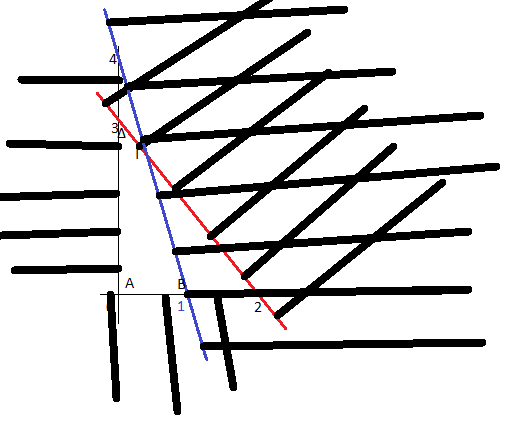 Για τον προσδιορισμό του μέγιστουΑ: z = 3000*0 + 2000*0 = 0Β: z = 3000*1+ 2000*0 = 3000Γ: z = 3000*2/5 + 2000*12/5 = 6000Δ: z = 3000*0 + 2000*3 = 6000Για το σημείο Γ3*Χ1 + 2*Χ2 = 6       3*Χ1 + 2*Χ2 = 64*Χ1 +Χ2 = 4             -8*Χ1 -2*Χ2 = -8   με πρόσθεση –5*Χ1 = -2 δηλαδή Χ1 = 2/53*2/5 + 2*Χ2 = 6          2*Χ2 = 6 – 6/5      Χ2 = 12/5Αν παράγω 0 τεμάχια από το Π1 και 3 τεμάχια από το Π2 ή 0,4 τεμάχια από το Π1 και 2,4 τεμάχια από το Π2 ή οποιοδήποτε συνδυασμό που βρίσκεται στο ευθύγραμμο τμήμα ΓΔ θα το μέγιστο κέρδος 6000 ευρώ